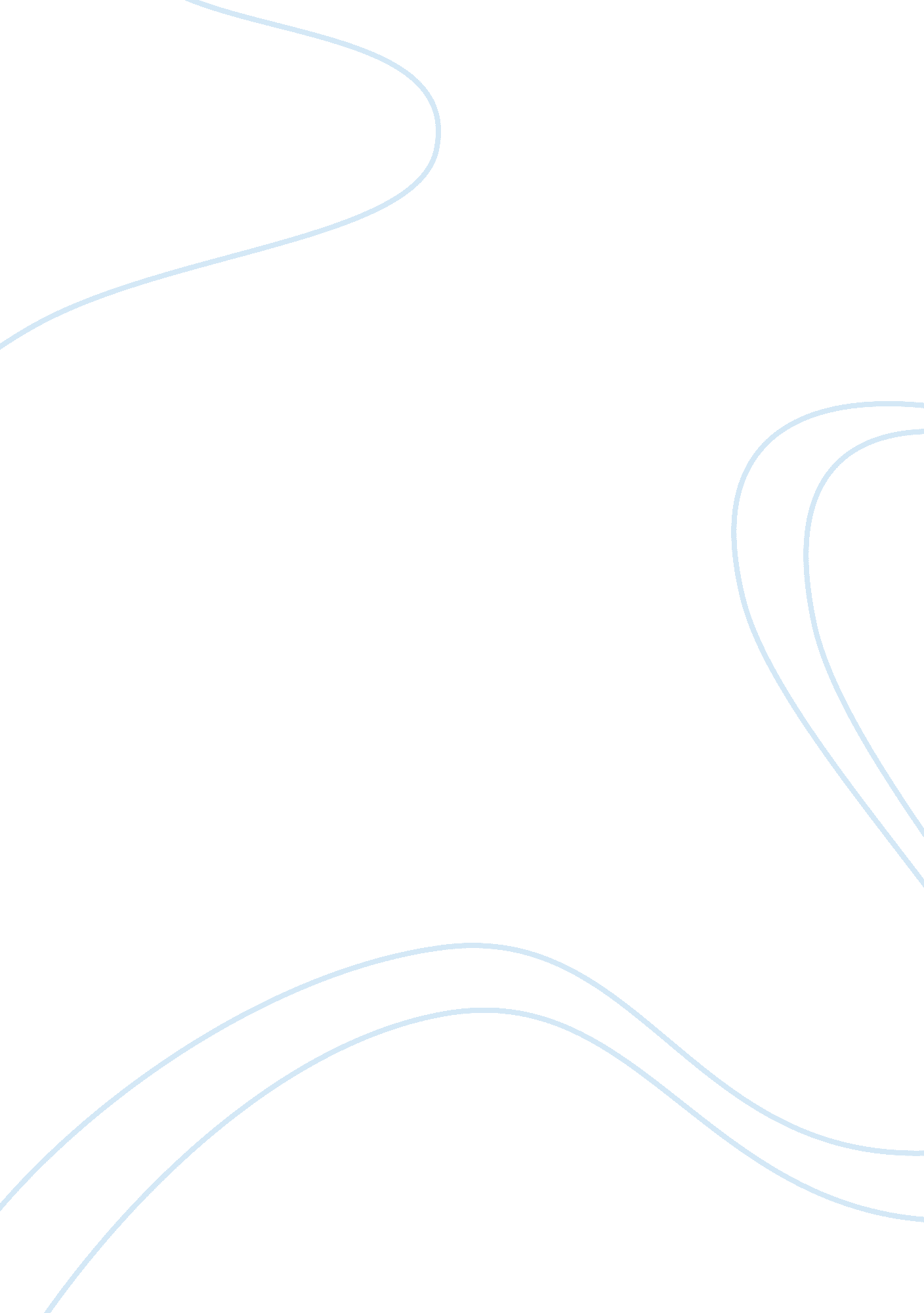 Policy problem statementHealth & Medicine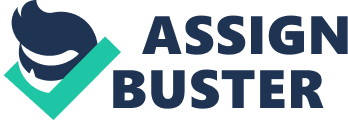 Increase of the ageing population affiliation Increase of the ageing population Considering the significant growth of the older population, what measures is the National Bureau of Workforce Analysis putting in place to safeguard the efficiency and quality of the health care system? 
National Academy of Sciences (2011) is of the assumption that the number of older adults in the United States is significantly increasing. The author points out that in year 2050, the population of the ageing population will increase to 20% from 12. 5% in the years 2000. Analyzing this change from a health perspective, older adults are great consumers of health services. Hansen (2013) asserts that the state allocates funding to older adults acre givers that any other population group. An increase in their population would increase the budgetary allocation of funds to this population group. Walshe & Ham (2011) are also of the assumption that the consumption of health services by older adults may be significantly altered by a major population growth. The author supports the argument by pointing out that, the shortage being experienced in the health workforce may have native effects to the growing population of older adults (McKenzie, Neiger & Thackeray, 2012). 
The number of increased older adults can be a matched to the decrease in the number of caregivers. The development of these two trends may decrease supply and increase the demand of health services (Perlino, 2006). Considering the forecasted growth by 2050, the government and health stake holders should put in place measures to limit negative effects that may be caused by the growth of the older adult population. 
References 
Hansen, J. (2013). Nurse Residency Programs: A Critical Part of the Future of Nursing. Journal for Nurses in Professional Development, 29 (2): 96-97. 
McKenzie, J., Neiger, B. & Thackeray, R. (2012). Planning, implementing, & evaluating health promotion programs: A primer. CA: Benjamin Cummings. 
National Academy of Sciences. (2011). The future of nursing: Leading change, advancing health. Retrieved from https://download. nap. edu/catalog. php? record_id= 12956 
Perlino, C. (2006). The Public health workforce shortage. New York: American Public Health Association. 
Walshe, K. & Ham, C. 2011. Can the government’s proposals for NHS reform be made to work? BMJ, 342. 